До дня пам’яті жертв голодомору та політичних репресій в бібліотеці оформлена для учнів 1 – 9-х класів книжкова виставка «Голгофа голодної смерті»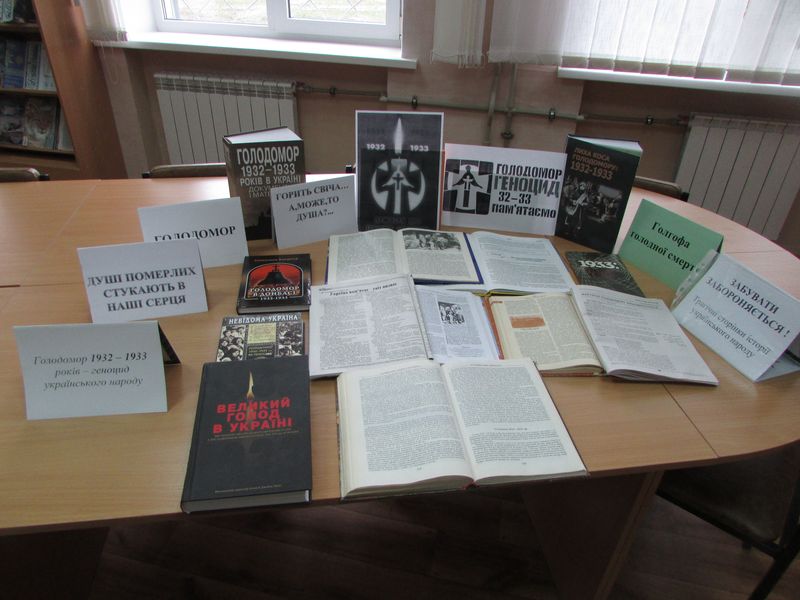 